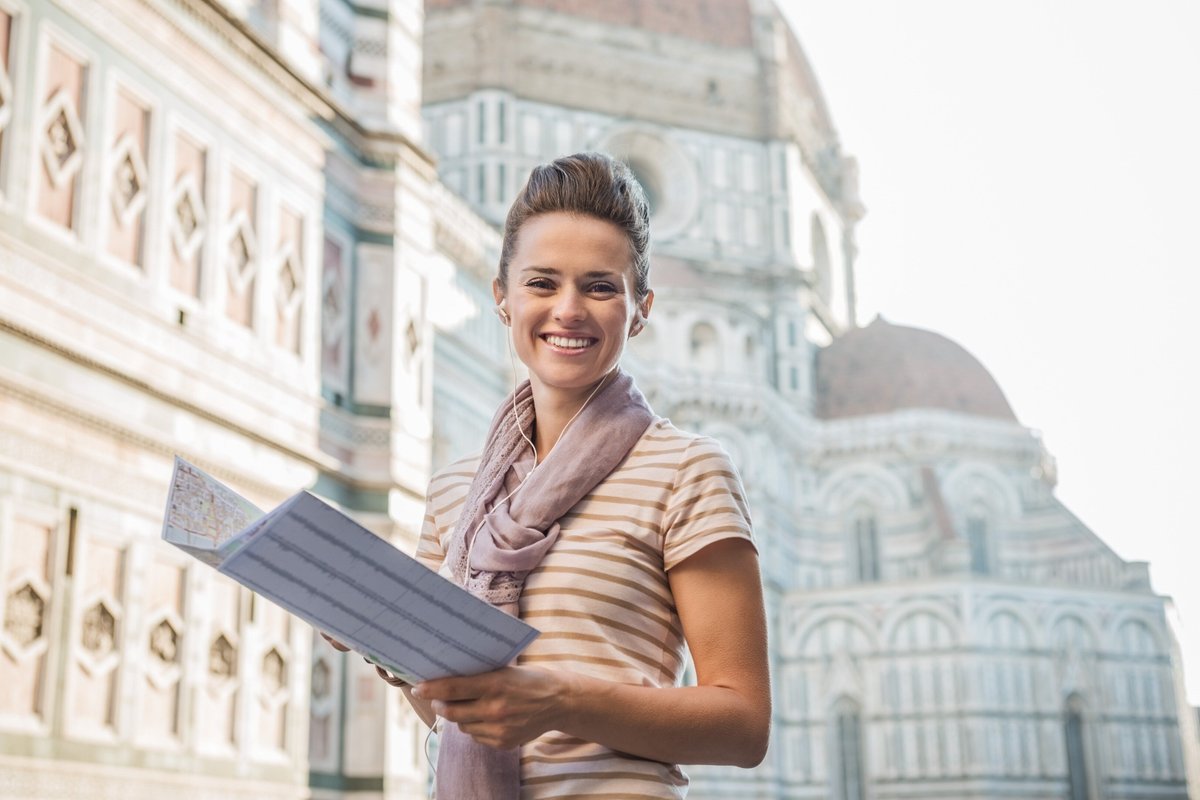 Курсы повышения квалификации: «Экскурсовод (гид)».Хотите преобразить вашу любовь к истории, культуре и природе в захватывающую карьеру? Присоединяйтесь к нашему курсу «Экскурсовод (Гид)» и станьте проводником в мире приключений и знаний!Длительность: 72 ч.Стоимость: 3 500 руб.Форма проведения: дистанционная (очно-заочная с применением дистанционных технологий).Категория слушателей: на базе среднего профессионального и высшего образования. Содержание курса: Модуль 1. Виды и формы экскурсионной деятельности. Правовое регулирование экскурсий.Модуль 2 Экскурсионная деятельность музеев. Модуль 3. Организация городских обзорных экскурсий. Модуль 4. Тематическая экскурсионная деятельность. Онлайн-экскурсии. Модуль 5. Организация экскурсий событийного туризма. Модуль 6. Особенности проведения экскурсий для разновозрастных групп и лиц с ограниченными возможностями. Модуль 7. Правовое положение субъектов экскурсионной деятельности. Модуль 8. Техника безопасности на экскурсии Модуль 9. Этикет и культура поведения экскурсоводаПо окончании курса вы получите удостоверение о повышении квалификации.Не упустите свой шанс стать частью захватывающего мира экскурсоводов!!Контакты: Яковлева Елена Александровна, +7 (910) 346-81-67, e-mail: elena-12-27@mail.ru8 (473) 253-88-05,  e-mail: idpo@vglta.vrn.ru